Aanvraag inlog Supersaas      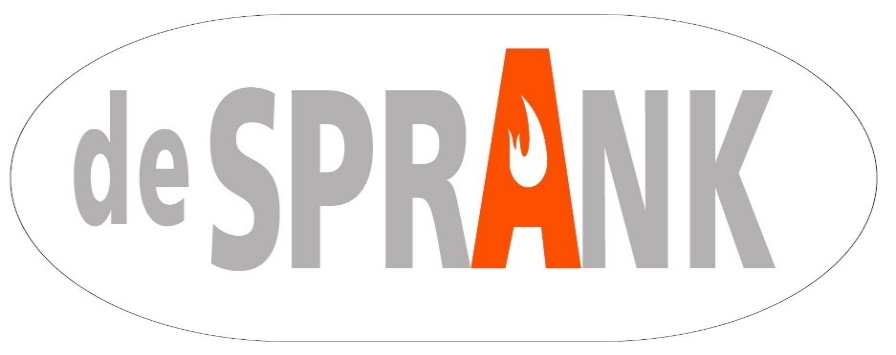 Gegevens BijzonderhedenFormulier versturen naar  reserveren@mfadesprank.nlU krijgt bericht per mail als uw aanvraag is geregeld.Verenigingsnaam:Contactpersoon:Adres:Postcode en Plaats:Telefoonnummer:Mobiel:E-mailadres:Wachtwoord: